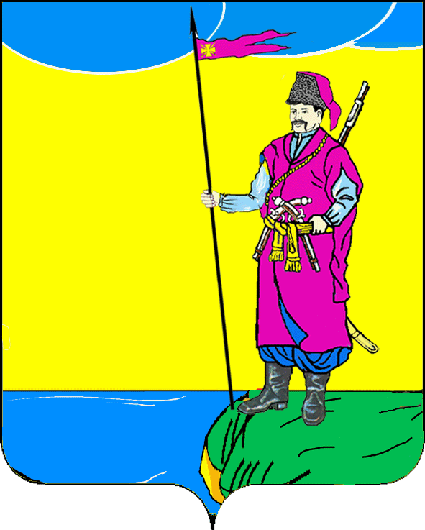 АДМИНИСТРАЦИИ ПЛАСТУНОВСКОГО СЕЛЬСКОГО ПОСЕЛЕНИЯ ДИНСКОГО РАЙОНАПОСТАНОВЛЕНИЕАктуальная редакция(изменения № 205 от 02.11.2018 г.; № 222 от 13.11.2019 г.; 
№ 261 от 13.11.2020 г.)От 13.11.2017 г.										№ 262станица ПластуновскаяОб утверждении муниципальной программы Пластуновского сельского поселения Динского района «Использование и охрана земель»Срок реализации муниципальной программы 2018-2024 годВ целях рационального использования и охраны земель  Пластуновского сельского поселения Динского района, в соответствии с постановлением администрации Пластуновского сельского поселения Динского района от 1 августа 2014 года № 257 «Об утверждении Порядка принятия решения о разработке, формирования, реализации и оценки эффективности реализации муниципальных программ муниципального образования Пластуновское сельское поселение Динского района» (с изменениями от 05.08.2015 г. № 366; от 18.08.2016 г. № 336; от 16.06.2017 г. № 116), на основании статьи 59 Устава Пластуновского сельского поселения Динского района, п о с т а н о в л я ю:1. Утвердить муниципальную программу Пластуновского сельского поселения Динского района «Использование и охрана земель» на 2018-2024 годы (далее – Программа) (прилагается).2. Общему отделу администрации Пластуновского сельского поселения (Маликов) опубликовать настоящее постановление в газете «Пластуновские известия» и разместить на официальном сайте Пластуновского сельского поселения в информационно-телекоммуникационной сети «Интернет» (вкладка «Документы», раздел «Бюджетные программы», подраздел «Муниципальные программы»). 3. Контроль за выполнением настоящего постановления оставляю за собой.4. Настоящее постановление вступает в силу с 01 января 2018 года.Глава Пластуновского сельского поселения								С.К.ОлейникМуниципальная программа  Пластуновского сельского поселения Динского района«Использование и охрана земель»ПАСПОРТмуниципальной программы Пластуновского сельского поселения Динского района«Использование и охрана земель»1. Характеристика текущего состояния и основные проблемы в сфере реализации муниципальной программыЗемля - важная часть окружающей среды, использование которой связано со всеми остальными природными объектами: животными, лесами, растительным миром, водами, полезными ископаемыми и другими ценностями недр земли. Без использования и охраны земли невозможно использование других природных ресурсов. Бесхозяйственность по отношению к земле немедленно наносит или в недалеком будущем будет наносить вред окружающей  среде, приводить не только к разрушению поверхностного слоя земли - почвы, ее химическому и радиоактивному загрязнению, но и сопровождаться экологическим ухудшением всего природного комплекса.Муниципальная программа «Использование  и охрана земель  на территории Пластуновского сельского поселения Динского района» на 2018 – 2020 годы» (далее - Программа) направлена на создание благоприятных условий использования и охраны земель, обеспечивающих реализацию государственной политики эффективного и рационального использования и управления земельными ресурсами в интересах укрепления экономики.Использование значительных объемов земельного фонда в различных целях накладывает определенные обязательства по сохранению природной целостности всех звеньев экосистемы окружающей среды. В природе все взаимосвязано. Поэтому нарушение правильного функционирования одного из звеньев, будь то лес, животный мир, земля, ведет к дисбалансу и нарушению целостности экосистемы. Нерациональное использование земли, потребительское и бесхозяйственное отношение к ней приводят к нарушению выполняемых ею функций, снижению природных свойств.Охрана земель только тогда может быть эффективной, когда обеспечивается рациональное землепользование.Проблемы устойчивого социально-экономического развития Пластуновского сельского поселения и экологически безопасной жизнедеятельности его жителей на современном этапе тесно связаны с решением вопросов охраны и использования земель. На уровне сельского поселения можно решать местные проблемы охраны и использования земель самостоятельно, причем полным, комплексным и разумным образом в интересах не, только ныне живущих людей, но и будущих поколений.На территории Пластуновского сельского поселения имеются земельные участки  различного  разрешенного использования. Наиболее ценными являются земли  сельскохозяйственного назначения,  относящиеся к сельскохозяйственным угодьям. Экологическое состояние земель в среднем хорошее, но стихийные несанкционированные свалки, оказывают отрицательное влияние на окружающую среду,  и  усугубляют экологическую обстановку. 2. Цели, задачи и целевые показатели, сроки и этапы реализации муниципальной программыЦелью муниципальной программы является предотвращение и ликвидация загрязнения, истощения, деградации, порчи, уничтожения земель и почв и иного негативного воздействия на земли и почвы, а также обеспечения рационального использования земель, в том числе для восстановления плодородия почв на землях сельскохозяйственного назначения и улучшения земель.Для достижения указанной цели должны быть решены следующие основные задачи: - оптимизация деятельности в сфере обращения с отходами производства и потребления; - повышение эффективности использования и охраны земель;- обеспечение организации рационального использования и охраны земель; - сохранение и восстановление зеленых насаждений,- проведение   инвентаризации земель. Срок реализации программы – 2018-2024 годы.ЦЕЛИ, ЗАДАЧИ И ЦЕЛЕВЫЕ ПОКАЗАТЕЛИ МУНИЦИПАЛЬНОЙ ПРОГРАММЫПластуновского сельского поселения Динского района«Использование и охрана земель»3. Перечень мероприятий муниципальной программы Пластуновского сельского поселения Динского района «Использование и охрана земель»(тыс. рублей)4. Обоснование ресурсного обеспечения муниципальной программыФинансирование мероприятий муниципальной программы предусматривается осуществлять за счет средств местного бюджета.Общий объем финансирования – 786,0 тыс. рублей, в том числе по годам:2018 год – 26,0 тыс. рублей;2019 год – 60,0 тыс. рублей;2020 год – 60,0 тыс. рублей;2021 год – 160,0 тыс. рублей;2022 год – 160,0 тыс. рублей;2023 год – 160,0 тыс. рублей;2024 год – 160,0 тыс. рублей;из них:из средств местного бюджета –786,0 тыс. рублей, в том числе по годам:2018 год – 26,0 тыс. рублей;2019 год – 60,0 тыс. рублей;2020 год – 60,0 тыс. рублей;2021 год – 160,0 тыс. рублей;2022 год – 160,0 тыс. рублей;2023 год – 160,0 тыс. рублей;2024 год – 160,0 тыс. рублей;из средств краевого бюджета - 0,0 тыс. рублей, в том числе по годам:   2018 год – 0,0 тыс. рублей;2019 год – 0,0 тыс. рублей;2020 год – 0,0 тыс. рублей2021 год – 0,0 тыс. рублей;2022 год – 0,0 тыс. рублей;2023 год – 0,0 тыс. рублей;2024 год – 0,0 тыс. рублей.Расчет ресурсного обеспечения выполнен на основании расчета финансирования учреждений физической культуры и спорта, смет расходов, бюджетных смет, коммерческих предложений.Объемы финансирования муниципальной программы могут уточняться в соответствии с решениями о бюджете Пластуновского сельского поселения Динского района и законом Краснодарского края о краевом бюджете.5. Методика оценки эффективности реализации муниципальной программы5.1. Оценка эффективности реализации муниципальной программы проводится ежегодно. Результаты оценки эффективности реализации муниципальной программы представляются ее координатором в составе ежегодного доклада о ходе реализации муниципальной программы и оценке эффективности ее реализации.5.2. Оценка эффективности реализации муниципальной программы включает:оценку степени реализации мероприятий программы и достижения ожидаемых непосредственных результатов их реализации;оценку степени соответствия запланированному уровню расходов;оценку эффективности использования финансовых средств;оценку степени достижения целей и решения задач муниципальной программы;5.3. Оценка степени реализации мероприятий программы и достижения ожидаемых непосредственных результатов их реализации5.3.1. Степень реализации мероприятий оценивается как доля мероприятий выполненных в полном объеме по следующей формуле:СРм = Мв / М, где:									(1)СРм - степень реализации мероприятий;Мв - количество мероприятий, выполненных в полном объеме, из числа мероприятий, запланированных к реализации в отчетном году;М - общее количество мероприятий, запланированных к реализации в отчетном году.5.3.2. Мероприятие может считаться выполненным в полном объеме при достижении следующих результатов:- мероприятие, результаты которого оцениваются на основании числовых (в абсолютных или относительных величинах) значений показателя непосредственного результата реализации мероприятия (далее - результат), считается выполненным в полном объеме, если фактически достигнутое его значение составляет не менее 95% от запланированного и не хуже, чем значение показателя результата, достигнутое в году, предшествующем отчетному, с учетом корректировки объемов финансирования по мероприятию.Выполнение данного условия подразумевает, что в случае, если степень достижения показателя результата составляет менее 100%, проводится сопоставление значений показателя результата, достигнутого в отчетном году, со значением данного показателя результата, достигнутого в году, предшествующем отчетному. В случае ухудшения значения показателя результата по сравнению с предыдущим периодом (то есть при снижении значения показателя результата, желаемой тенденцией развития которого является рост, и при росте значения показателя результата, желаемой тенденцией развития которого является снижение), проводится сопоставление темпов роста данного показателя результата с темпами роста объемов расходов по рассматриваемому мероприятию. При этом мероприятие может считаться выполненным только в случае, если темпы ухудшения значений показателя результата ниже темпов сокращения расходов на реализацию мероприятия (например, допускается снижение на 1% значения показателя результата, если расходы сократились не менее чем на 1% в отчетном году по сравнению с годом, предшествующим отчетному.В том случае, когда для описания результатов реализации мероприятия используется несколько показателей, для оценки степени реализации мероприятия используется среднее арифметическое значение отношений фактических значений показателей к запланированным значениям, выраженное в процентах.- мероприятие, предусматривающее оказание муниципальных услуг (выполнение работ) на основании муниципальных заданий, финансовое обеспечение которых осуществляется за счет средств бюджета поселения, считается выполненным в полном объеме в случае выполнения сводных показателей муниципальных заданий по объему (качеству) муниципальных услуг (работ) в соответствии с:соглашением о порядке и условиях предоставления субсидии на финансовое обеспечение выполнения муниципального задания, заключаемого муниципальным бюджетным или муниципальным автономным учреждением муниципального образования Пластуновское сельское поселение Динского района;показателями бюджетной сметы муниципального казенного учреждения муниципального образования Пластуновское сельское поселение Динского района.- по иным мероприятиям результаты реализации могут оцениваться как достижение или не достижение качественного результата.5.4. Оценка степени соответствия запланированному уровню расходов.5.4.1. Степень соответствия запланированному уровню расходов оценивается как отношение фактически произведенных в отчетном году расходов на их реализацию к плановым значениям по следующей формуле:ССуз = Зф / Зп, где:									(2)ССуз - степень соответствия запланированному уровню расходов;Зф - фактические расходы на реализацию в отчетном году;Зп - объемы финансовых средств, предусмотренные на реализацию программы на отчетный год в соответствии с действующей на момент проведения оценки эффективности реализации редакцией муниципальной программы.5.4.2. С учетом специфики конкретной муниципальной программы в методике оценки эффективности реализации муниципальной программы предусматриваются в составе показателя «степень соответствия запланированному уровню расходов» либо бюджетные расходы, либо расходы из всех источников (при наличии внебюджетных средств).5.5. Оценка эффективности использования финансовых средств.5.5.1. Эффективность использования финансовых средств рассчитывается как отношение степени реализации мероприятий к степени соответствия запланированному уровню расходов по следующей формуле:Эис = СРм / ССуз, где:								(3)Эис - эффективность использования финансовых средств;СРм - степень реализации мероприятий (1);ССуз - степень соответствия запланированному уровню расходов (2).5.6. Оценка степени достижения целей и решения задач муниципальной программы.5.6.1. Для оценки степени достижения целей и решения задач (далее - степень реализации) муниципальной программы определяется степень достижения плановых значений каждого целевого показателя, характеризующего цели и задачи муниципальной программы.5.6.2. Степень достижения планового значения целевого показателя, характеризующего цели и задачи муниципальной программы, рассчитывается по следующим формулам:для целевых показателей, желаемой тенденцией развития которых является увеличение значений:СДмппз = ЗПмпф / ЗПмпп,								(4)для целевых показателей, желаемой тенденцией развития которых является снижение значений:СДмппз = ЗПмпп / ЗПмпф, где:						(4-1)СДмппз - степень достижения планового значения целевого показателя, характеризующего цели и задачи муниципальной программы;ЗПмпф - значение целевого показателя, характеризующего цели и задачи муниципальной программы, фактически достигнутое на конец отчетного периода;ЗПмпп - плановое значение целевого показателя, характеризующего цели и задачи муниципальной программы.5.6.3. Степень реализации муниципальной программы рассчитывается по формуле:СРмп = (СДмппз1 + СДмппз2 + … + СДмппзm) / m, где:			(5)СРмп - степень реализации муниципальной программы;СДмппз - степень достижения планового значения целевого показателя, характеризующего цели и задачи муниципальной программы ((4), (4-1));m - количество целевых показателей, характеризующих цели и задачи муниципальной программы.При использовании данной формулы в случаях, если СДмппз>1, его значение принимается равным 1.При оценке степени реализации муниципальной программы координатором муниципальной программы могут определяться коэффициенты значимости отдельных целевых показателей. При использовании коэффициентов значимости приведенная выше формула преобразуется в следующую:СРмп = СДмппз1*k1 + СДмппз2*k2 + …+ СДмппзm*ki, где:	 (5-1)k1, k2, …, ki – коэффициенты значимости целевых показателей (удельный вес, отражающий значимость целевого показателя). Сумма коэффициентов значимости равна 1;i – количество коэффициентов значимости (равно количеству целевых показателей).5.7. Оценка эффективности реализации муниципальной программы5.7.1. Эффективность реализации муниципальной программы оценивается в зависимости от значений оценки степени реализации муниципальной программы и оценки эффективности использования финансовых средств по следующей формуле:ЭРмп = СРмп * Эис=1*1=1, где:						 (6)ЭРмп - эффективность реализации программы;СРмп - степень реализации программы (5);Эис - эффективность использования финансовых средств (3).5.7.2. Эффективность реализации муниципальной программы признается высокой в случае, если значение ЭРмп составляет не менее 0,90.Эффективность реализации муниципальной программы признается средней в случае, если значение ЭРмп, составляет не менее 0,80.Эффективность реализации муниципальной программы признается удовлетворительной в случае, если значение ЭРмп составляет не менее 0,70.В остальных случаях эффективность реализации муниципальной программы признается неудовлетворительной.6. Механизм реализации муниципальной программы и контроль за ее выполнениемТекущее управление муниципальной программы осуществляет администрация Пластуновского сельского поселения Динского района (далее - координатор муниципальной программы).Координатор муниципальной программы в процессе реализации муниципальной программы:обеспечивает проведение общественных обсуждений по проекту муниципальной программы;представляет в финансовый отдел администрации Пластуновского сельского поселения отчетность, необходимую для осуществления контроля за реализацией муниципальной программы;обеспечивает государственную регистрацию муниципальной программы в федеральном государственном реестре документов стратегического планирования в порядке и сроки, установленные Правительством Российской Федерации, с учетом требований законодательства Российской Федерации о государственной, коммерческой, служебной и иной охраняемой законом тайне;обеспечивает разработку муниципальной программы, ее согласование с участниками муниципальной программы;формирует структуру муниципальной программы и перечень участников муниципальной программы;организует реализацию муниципальной программы, координацию участников муниципальной программы;разрабатывает в пределах своих полномочий проекты муниципальных правовых актов, необходимых для выполнения муниципальной программы;принимает решение о необходимости внесения в установленном порядке изменений в муниципальную программу;несет ответственность за достижение целевых показателей муниципальной программы;осуществляет подготовку предложений по объемам и источникам финансирования реализации муниципальной программы на основании предложений участников муниципальной программы;осуществляет мониторинг реализации муниципальной программы и анализ отчетности, представляемой участниками муниципальной программы;участвует в привлечении средств краевого бюджета для выполнения мероприятий муниципальной программы;разрабатывает формы отчетности для участников муниципальной программы, необходимые для осуществления контроля за выполнением муниципальной программы, устанавливает сроки их предоставления;ежегодно проводит оценку эффективности муниципальной программы;готовит ежегодный доклад о ходе реализации муниципальной программы и оценке эффективности ее реализации (далее – доклад о ходе реализации муниципальной программы);представляет ежегодный доклад о ходе реализации муниципальной программы до 1 марта года, следующего за отчетным, в финансовый отдел администрации Пластуновского сельского поселения;организует информационную и разъяснительную работу, направленную на освещение целей и задач муниципальной программы в печатных средствах массовой информации, на официальном сайте;обеспечивает размещение на официальном сайте утвержденной муниципальной программы в актуальной редакции, а также информации о ходе реализации и достигнутых результатах муниципальной программы;осуществляет иные полномочия, установленные программой.Действие муниципальной программы прекращается по выполнению в установленные в ней сроки мероприятий подпрограмм, а также при досрочном их выполнении.Муниципальный заказчик:заключает муниципальные контракты в установленном законодательством порядке согласно Федеральному закону от 5 апреля 2013 года № 44-ФЗ «О контрактной системе в сфере закупок товаров, работ, услуг для обеспечения государственных и муниципальных нужд»;проводит анализ выполнения мероприятия;несет ответственность за нецелевое и неэффективное использование выделенных в распоряжение бюджетных средств;осуществляет согласование с участниками муниципальной программы (подпрограммы) возможных  сроков выполнения мероприятия, предложений по объемам и источникам финансирования;формирует бюджетные заявки на финансирование мероприятия подпрограммы, а также осуществляет иные полномочия, установленные муниципальной программой (подпрограммой).Главный распорядитель (распределитель) бюджетных средств в пределах полномочий, установленных бюджетным законодательством Российской Федерации:обеспечивает результативность, адресность и целевой характер использования бюджетных средств, в соответствии с утвержденными ему бюджетными ассигнованиями и лимитами бюджетных обязательств;осуществляет иные полномочия, установленные бюджетным законодательством Российской Федерации.Исполнитель:обеспечивает реализацию мероприятия и проводит анализ его выполнения;представляет координатору муниципальной программы (подпрограммы) отчетность о результатах выполнения мероприятия подпрограммы ежеквартально, до 10 числа, следующего за отчетным периодом;осуществляет иные полномочия, установленные муниципальной программой (подпрограммой).Контроль за ходом выполнения муниципальной программы осуществляет Совет Пластуновского сельского поселения Динского района.Ведущий специалист отдела ЖКХ,земельных и имущественных отношенийадминистрации Пластуновского сельскогопоселения Динского района							    К.А. СердюкПРИЛОЖЕНИЕ УТВЕРЖДЕНАпостановлением администрации Пластуновского сельского поселения Динского районаот 13.11.2017 г. № 262Координатор муниципальной программыОтдел ЖКХ, земельных и имущественных отношений администрации Пластуновского сельского поселения ДинскогорайонаКоординаторы подпрограмм муниципальной программыне предусмотреныУчастники муниципальной программыАдминистрация Пластуновского сельского поселения ДинскогорайонаПодпрограммы муниципальной программыне предусмотреныВедомственные целевые программыне предусмотреныЦель муниципальной программыпредотвращение и ликвидация загрязнения, истощения, деградации, порчи, уничтожения земель и почв и иного негативного воздействия на земли и почвы, а также обеспечения рационального использования земель, в том числе для восстановления плодородия почв на землях сельскохозяйственного назначения и улучшения земельЗадачи муниципальной программы- оптимизация деятельности в сфере обращения с отходами производства и потребления; - повышение эффективности использования и охраны земель;- обеспечение организации рационального использования и охраны земель; - сохранение и восстановление зеленых насаждений,- проведение   инвентаризации земельПеречень целевых показателей муниципальной программы- количество ликвидированных стихийных свалок; - площадь убранной территории к общей площади населенного пункта;  - вовлечение в хозяйственный оборот  пустующих и нерационально используемых земель;- Количество проинвентаризированных земельных участков к общему количеству земельных участков на территории поселения;- количество выявленных самовольно занятых земельных участковЭтапы и сроки реализациимуниципальной программысрок реализации 2018-2024 годы, этапы не предусмотреныОбъемы и источники финансированиямуниципальной программыобщий объем финансирования – 786,0 тыс. рублей, в том числе по годам:2018 год – 26,0 тыс. рублей;2019 год – 60,0 тыс. рублей;2020 год – 60,0 тыс. рублей;2021 год – 160,0 тыс. рублей;2022 год – 160,0 тыс. рублей;2023 год – 160,0 тыс. рублей;2024 год – 160,0 тыс. рублей;из них:из средств местного бюджета –786,0 тыс. рублей, в том числе по годам:2018 год – 26,0 тыс. рублей;2019 год – 60,0 тыс. рублей;2020 год – 60,0 тыс. рублей;2021 год – 160,0 тыс. рублей;2022 год – 160,0 тыс. рублей;2023 год – 160,0 тыс. рублей;2024 год – 160,0 тыс. рублей;из средств краевого бюджета - 0,0 тыс. рублей, в том числе по годам:   2018 год – 0,0 тыс. рублей;2019 год – 0,0 тыс. рублей;2020 год – 0,0 тыс. рублей2021 год – 0,0 тыс. рублей;2022 год – 0,0 тыс. рублей;2023 год – 0,0 тыс. рублей;2024 год – 0,0 тыс. рублей.Контроль за выполнениеммуниципальной программыадминистрация Пластуновского сельского поселения Динского района №п/пНаименование целевого показателяЕдиницаизмеренияСтатус*Значение показателейЗначение показателейЗначение показателейЗначение показателейЗначение показателейЗначение показателейЗначение показателей№п/пНаименование целевого показателяЕдиницаизмеренияСтатус*2018 год2019 год2020 год2021 год2022 год2023 год2024 год123467891011121.Муниципальная программа «Использование и охрана земель»Муниципальная программа «Использование и охрана земель»Муниципальная программа «Использование и охрана земель»Муниципальная программа «Использование и охрана земель»Муниципальная программа «Использование и охрана земель»Муниципальная программа «Использование и охрана земель»Муниципальная программа «Использование и охрана земель»Муниципальная программа «Использование и охрана земель»Муниципальная программа «Использование и охрана земель»Муниципальная программа «Использование и охрана земель»Цель: предотвращение и ликвидация загрязнения, истощения, деградации, порчи, уничтожения земель и почв и иного негативного воздействия на земли и почвы, а также обеспечения рационального использования земель, в том числе для восстановления плодородия почв на землях сельскохозяйственного назначения и улучшения земель.Цель: предотвращение и ликвидация загрязнения, истощения, деградации, порчи, уничтожения земель и почв и иного негативного воздействия на земли и почвы, а также обеспечения рационального использования земель, в том числе для восстановления плодородия почв на землях сельскохозяйственного назначения и улучшения земель.Цель: предотвращение и ликвидация загрязнения, истощения, деградации, порчи, уничтожения земель и почв и иного негативного воздействия на земли и почвы, а также обеспечения рационального использования земель, в том числе для восстановления плодородия почв на землях сельскохозяйственного назначения и улучшения земель.Цель: предотвращение и ликвидация загрязнения, истощения, деградации, порчи, уничтожения земель и почв и иного негативного воздействия на земли и почвы, а также обеспечения рационального использования земель, в том числе для восстановления плодородия почв на землях сельскохозяйственного назначения и улучшения земель.Цель: предотвращение и ликвидация загрязнения, истощения, деградации, порчи, уничтожения земель и почв и иного негативного воздействия на земли и почвы, а также обеспечения рационального использования земель, в том числе для восстановления плодородия почв на землях сельскохозяйственного назначения и улучшения земель.Цель: предотвращение и ликвидация загрязнения, истощения, деградации, порчи, уничтожения земель и почв и иного негативного воздействия на земли и почвы, а также обеспечения рационального использования земель, в том числе для восстановления плодородия почв на землях сельскохозяйственного назначения и улучшения земель.Цель: предотвращение и ликвидация загрязнения, истощения, деградации, порчи, уничтожения земель и почв и иного негативного воздействия на земли и почвы, а также обеспечения рационального использования земель, в том числе для восстановления плодородия почв на землях сельскохозяйственного назначения и улучшения земель.Цель: предотвращение и ликвидация загрязнения, истощения, деградации, порчи, уничтожения земель и почв и иного негативного воздействия на земли и почвы, а также обеспечения рационального использования земель, в том числе для восстановления плодородия почв на землях сельскохозяйственного назначения и улучшения земель.Цель: предотвращение и ликвидация загрязнения, истощения, деградации, порчи, уничтожения земель и почв и иного негативного воздействия на земли и почвы, а также обеспечения рационального использования земель, в том числе для восстановления плодородия почв на землях сельскохозяйственного назначения и улучшения земель.Цель: предотвращение и ликвидация загрязнения, истощения, деградации, порчи, уничтожения земель и почв и иного негативного воздействия на земли и почвы, а также обеспечения рационального использования земель, в том числе для восстановления плодородия почв на землях сельскохозяйственного назначения и улучшения земель.Цель: предотвращение и ликвидация загрязнения, истощения, деградации, порчи, уничтожения земель и почв и иного негативного воздействия на земли и почвы, а также обеспечения рационального использования земель, в том числе для восстановления плодородия почв на землях сельскохозяйственного назначения и улучшения земель.Задачи: - оптимизация деятельности в сфере обращения с отходами производства и потребления; - повышение эффективности использования и охраны земель;- обеспечение организации рационального использования и охраны земель; - сохранение и восстановление зеленых насаждений,- проведение   инвентаризации земельЗадачи: - оптимизация деятельности в сфере обращения с отходами производства и потребления; - повышение эффективности использования и охраны земель;- обеспечение организации рационального использования и охраны земель; - сохранение и восстановление зеленых насаждений,- проведение   инвентаризации земельЗадачи: - оптимизация деятельности в сфере обращения с отходами производства и потребления; - повышение эффективности использования и охраны земель;- обеспечение организации рационального использования и охраны земель; - сохранение и восстановление зеленых насаждений,- проведение   инвентаризации земельЗадачи: - оптимизация деятельности в сфере обращения с отходами производства и потребления; - повышение эффективности использования и охраны земель;- обеспечение организации рационального использования и охраны земель; - сохранение и восстановление зеленых насаждений,- проведение   инвентаризации земельЗадачи: - оптимизация деятельности в сфере обращения с отходами производства и потребления; - повышение эффективности использования и охраны земель;- обеспечение организации рационального использования и охраны земель; - сохранение и восстановление зеленых насаждений,- проведение   инвентаризации земельЗадачи: - оптимизация деятельности в сфере обращения с отходами производства и потребления; - повышение эффективности использования и охраны земель;- обеспечение организации рационального использования и охраны земель; - сохранение и восстановление зеленых насаждений,- проведение   инвентаризации земельЗадачи: - оптимизация деятельности в сфере обращения с отходами производства и потребления; - повышение эффективности использования и охраны земель;- обеспечение организации рационального использования и охраны земель; - сохранение и восстановление зеленых насаждений,- проведение   инвентаризации земельЗадачи: - оптимизация деятельности в сфере обращения с отходами производства и потребления; - повышение эффективности использования и охраны земель;- обеспечение организации рационального использования и охраны земель; - сохранение и восстановление зеленых насаждений,- проведение   инвентаризации земельЗадачи: - оптимизация деятельности в сфере обращения с отходами производства и потребления; - повышение эффективности использования и охраны земель;- обеспечение организации рационального использования и охраны земель; - сохранение и восстановление зеленых насаждений,- проведение   инвентаризации земельЗадачи: - оптимизация деятельности в сфере обращения с отходами производства и потребления; - повышение эффективности использования и охраны земель;- обеспечение организации рационального использования и охраны земель; - сохранение и восстановление зеленых насаждений,- проведение   инвентаризации земельЗадачи: - оптимизация деятельности в сфере обращения с отходами производства и потребления; - повышение эффективности использования и охраны земель;- обеспечение организации рационального использования и охраны земель; - сохранение и восстановление зеленых насаждений,- проведение   инвентаризации земель1.1Количество ликвидированных стихийных свалокшт3 141212121212121.2Площадь убранной территории к общей площади населенного пункта%3303030303030301.3Количество выявленных самовольно занятых земельных участковшт322111111.4Вовлечение в хозяйственный оборот  пустующих и нерационально используемых земельшт333233331.5Количество проинвентаризированных земельных участков к общему количеству земельных участков на территории поселения%34455555N
п/пНаименование мероприятияИсточник финансированияОбъем финансирования, всего в том числе по годамв том числе по годамв том числе по годамв том числе по годамв том числе по годамв том числе по годамв том числе по годамНепосредственный результат реализации мероприятияУчастник муниципальной программы N
п/пНаименование мероприятияИсточник финансированияОбъем финансирования, всего 2018год2019год2020год2021год2022год2023год2024годНепосредственный результат реализации мероприятияУчастник муниципальной программы 123456789101112131.1Предотвращение  и  ликвидация  загрязнения,  истощения, деградации,  порчи,  уничтожения  земель  и  почв  и  иного  негативного  воздействия  на  земли  и почвы, а также обеспечение рационального использования земель, в том числе для восстановления плодородия почв на землях сельскохозяйственного назначения и улучшения земельВсего86,026,010,010,010,010,010,010,0Количество ликвидированных стихийных свалок не менее 12;Площадь убранной территории к общей площади населенного пункта не менее 30 %.главный распорядитель бюджетных средств:администрация Пластуновского сельского поселения Динского района1.1Предотвращение  и  ликвидация  загрязнения,  истощения, деградации,  порчи,  уничтожения  земель  и  почв  и  иного  негативного  воздействия  на  земли  и почвы, а также обеспечение рационального использования земель, в том числе для восстановления плодородия почв на землях сельскохозяйственного назначения и улучшения земельместный бюджет86,026,010,010,10,10,10,10,Количество ликвидированных стихийных свалок не менее 12;Площадь убранной территории к общей площади населенного пункта не менее 30 %.главный распорядитель бюджетных средств:администрация Пластуновского сельского поселения Динского района1.1Предотвращение  и  ликвидация  загрязнения,  истощения, деградации,  порчи,  уничтожения  земель  и  почв  и  иного  негативного  воздействия  на  земли  и почвы, а также обеспечение рационального использования земель, в том числе для восстановления плодородия почв на землях сельскохозяйственного назначения и улучшения земелькраевой бюджет0,00,00,00,00,00,00,00,0Количество ликвидированных стихийных свалок не менее 12;Площадь убранной территории к общей площади населенного пункта не менее 30 %.главный распорядитель бюджетных средств:администрация Пластуновского сельского поселения Динского района1.2Повышение эффективности использования и охраны земель, обеспечение организации рационального использования и охраны земель: сохранение и повышение плодородия почв, защита земель от зарастания сорными и карантинными растениями (амброзия и др.), кустарниками и мелколесьем, иных видов ухудшения состояния земельВсего700,00,050,050,0150,0150,0150,0150,0Отсутствие очагов карантинных растенийглавный распорядитель бюджетных средств:администрация Пластуновского сельского поселения Динского района1.2Повышение эффективности использования и охраны земель, обеспечение организации рационального использования и охраны земель: сохранение и повышение плодородия почв, защита земель от зарастания сорными и карантинными растениями (амброзия и др.), кустарниками и мелколесьем, иных видов ухудшения состояния земельместный бюджет700,00,050,050,0150,0150,0150,0150,0Отсутствие очагов карантинных растенийглавный распорядитель бюджетных средств:администрация Пластуновского сельского поселения Динского района1.2Повышение эффективности использования и охраны земель, обеспечение организации рационального использования и охраны земель: сохранение и повышение плодородия почв, защита земель от зарастания сорными и карантинными растениями (амброзия и др.), кустарниками и мелколесьем, иных видов ухудшения состояния земелькраевой бюджет0,00,00,00,00,00,00,00,0Отсутствие очагов карантинных растенийглавный распорядитель бюджетных средств:администрация Пластуновского сельского поселения Динского района1.3Проведение инвентаризации земель: выявление пустующих и нерационально используемых земель и своевременное вовлечение их в хозяйственный оборот; выявление  фактов самовольного занятия земельных участков; разъяснение гражданам земельного законодательства РФВсего0,00,00,00,00,00,00,00,0Количество выявленных самовольно занятых земельных участков  не менее 2; Вовлечение в хозяйственный оборот  пустующих и нерационально используемых земель не менее 3главный распорядитель бюджетных средств:администрация Пластуновского сельского поселения Динского района1.3Проведение инвентаризации земель: выявление пустующих и нерационально используемых земель и своевременное вовлечение их в хозяйственный оборот; выявление  фактов самовольного занятия земельных участков; разъяснение гражданам земельного законодательства РФместный бюджет0,00,00,00,00,00,00,00,0Количество выявленных самовольно занятых земельных участков  не менее 2; Вовлечение в хозяйственный оборот  пустующих и нерационально используемых земель не менее 3главный распорядитель бюджетных средств:администрация Пластуновского сельского поселения Динского района1.3Проведение инвентаризации земель: выявление пустующих и нерационально используемых земель и своевременное вовлечение их в хозяйственный оборот; выявление  фактов самовольного занятия земельных участков; разъяснение гражданам земельного законодательства РФкраевой бюджет0,00,00,00,00,00,00,00,0Количество выявленных самовольно занятых земельных участков  не менее 2; Вовлечение в хозяйственный оборот  пустующих и нерационально используемых земель не менее 3главный распорядитель бюджетных средств:администрация Пластуновского сельского поселения Динского района1ВсегоВсего786,026,060,060,0160,0160,0160,0160,0--1Всегоместный бюджет786,026,060,060,0160,0160,0160,0160,0--1Всегокраевой бюджет0,00,00,00,00,00,00,00,0--